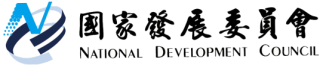 國家發展委員會 新聞稿發布日期：103年5月22日聯 絡 人：陳美菊、李秋錦聯絡電話：2316-5603、2316-56852014年IMD世界競爭力我國排名全球第13名根據瑞士洛桑管理學院（IMD）的「2014年IMD世界競爭力年報」（IMD World Competitiveness Yearbook），在60個受評國家，我國排名第13，較上年滑落2名。在亞太地區我國排名第4，次於新加坡、香港、馬來西亞。圖1 台灣總排名在IMD評比各國競爭力四大類中，我國在「經濟表現」進步2名，「基礎建設」大致維持去年水準，惟「政府效能」及「企業效能」排名明顯滑落，是總排名滑落的主因。「政府效能」及「企業效能」指標屬性特殊，六成餘細項指標係屬問卷項目，排名下滑部分反映問卷期間適逢太陽花學運，影響受訪經理人問卷填答分數。四大類指標排名變動分述如後：一、「經濟表現」：由上年第16晉升至第14「經濟表現」較上年進步2名，其中「國內經濟」、「就業」、「物價」等中項指標排名明顯晉升，主要係因實質GDP表現、失業率、通膨幅度相對他國佳，加以城市生活成本改善。本項指標排名躍升，反映政府振興國內經濟、落實法規鬆綁、促進就業以及穩定物價的相關措施，已獲致初步具體成果。二、「政府效能」：排名第12為四大類表現最佳「政府效能」為四大類表現最佳，惟仍較上年滑落4名，其中「財政政策」續保世界第4名的優勢，反映政府輕稅簡政已獲得成效。另「財政情勢」退步4名，主要反映政府債務改善有限、企業經理人憂心年金財源籌措問題。為改善財政問題，目前政府已全力落實推動「財政健全方案」。至於「經商法規」及「社會架構」排名分別退步7名及6名，為「政府效能」排名下降的主要原因。「經商法規」及「社會架構」排名退步，除與該二項多屬問卷項目，分數受學運影響下滑外，亦反映企業經理人對政策落實、經商及投資法規環境不盡滿意，突顯政府營造良好的經商與投資環境、落實推動經濟示範區的迫切性與必要性。三、「企業效能」：大幅滑落至第17「企業效能」今年下滑7名，其中「生產力及效率」大幅進步6名，至於「勞動市場」、「經營管理」及「行為態度及價值觀」等排名均明顯退步。「生產力及效率」排名上升，主要係勞動生產力及中小企業效率大幅提升所致。至於「勞動市場」退步7名，反映國內人才外流、高階人才延攬困難等問題日益嚴重。目前行政院刻正全力推動「育才、留才及攬才整合方案」等相關措施，並加速示範區的推動，俾利解決延攬國外高階人才，留住本國人才。另「行為態度及價值觀」排名退步13名，部分係因其構成指標全為問卷，反應企業經理人對台灣因應全球化的態度、經濟的應變力及社會凝聚力等問題的擔憂。四、「基礎建設」：維持上年水準，排名第17　　「政府效能」較上年滑落1名，指標中的「基礎建設」、「技術建設」、「科學建設」均較上年進步，其中「技術建設」、「科學建設」表現維持優勢，排名分別為世界第4、第9，顯示政府鼓勵R&D投資、高科技產品出口及智財權的保護，已獲致具體的成果。結語   初步檢視今年IMD世界競爭力評比，我國「經濟表現」大類指標上升2名，顯示經濟成長、物價、就業相對他國表現較佳；我國財政政策、勞動生產力、科技建設等中細項指標也表現優勢。今年總排名退步，主要係因「政府效能」及「企業效能」兩大類均滑落至10名以外。該兩大類細項指標七成屬問卷，問卷指標八成排名滑落，部分反映IMD問卷調查期間，適逢太陽花學運強烈主導不滿現狀主觀社會輿論，影響企業經理人填答分數。針對IMD世界競爭力評比，政府將虛心檢討，各相關部會亦將研析問題癥結，研提改進策略。同時，也將傾聽青年心聲、回應青年需求，力求社會的團結與融合。附表1　 近6年我國在IMD世界競爭力年報排名(4大類/20中項)註：1.2014年採納338項細項評比指標，其中統計指標（hard data）與問卷指標（survey data）各占2/3、1/3。         2.行為態度及價值觀，曾稱為「全球化衝擊」資料來源：IMD World Competitiveness Yearbook；各年期。(www.imd.ch/wcy)附表2　我國世界競爭力之優勢項目註：S表示該項指標為調查指標； 資料來源：http://www.imd.ch/wcy。附表4　瑞士國際管理學院(IMD）世界競爭力排名     （2008-2014年WCY排名前30名國家）註：（）內為較上年變動；資料來源：www.imd.ch/wcy。  項    目200920102011201220132014‘13-‘14變動總體排名238671113↘2經濟表現27168131614↗21.國內經濟41175182421↗32.國際貿易30105151014↘43.國際投資503931433031↘14.就業212517182421↗35.價格11121362611↗15政府效能186105812↘41.財政情勢191320161317↘42.財政政策534444→3.體制架構201413151620↘44.經商法規382428182027↘75.社會架構291925222026↘6企業效能223341017↘71.生產力及效率2553122014↗62.勞動市場21117121522↘73.金融19711111216↘44.經營管理24431511↘65.行為態度及價值觀23544619↘13基礎建設231716121617↘11.基本建設272118181918↗12.技術建設1156454↗13.科學建設8577139↗44.醫療與環境392427263031↘15.教育272325242122↘1項　　　　　　　　　　　　　　目數值名次一、經濟表現1.2.02經常帳餘額占GDP比率（2013，%）11.734一、經濟表現 1.4.07長期失業率（2013，%）0.6510一、經濟表現S1.1.13 經濟多元化程度(產業、出口市場等) (2014)7.0510一、經濟表現 1.4.06 失業率 (2013，%)4.1811一、經濟表現1.5.01消費者物價年變動率（2013，%）0.7911一、經濟表現1.5.06 汽油價格 (2013)1.1813一、經濟表現 1.2.09 商品出口占GDP比率 (2013，%)62.4414一、經濟表現1.3.04 對外直接投資存量占GDP比率 (2012，%)47.5715一、經濟表現S1.1.19 國內經濟面對景氣循環的韌性強度 (2014)6.4216一、經濟表現S1.3.15 研發部門海外布局的威脅 (2014)5.4716二、政府效能2.2.01總稅收占GDP比率（2012，%）12.763二、政府效能 2.2.09消費稅率(加值稅標準稅率) (2013，%)5.04二、政府效能2.4.16開辦企業所需程序（2013）3.04二、政府效能2.3.06 外匯準備 (2013，10億美元)417.555二、政府效能S2.3.02資金成本是否阻礙經商發展 (2014)6.758二、政府效能 2.2.08公司稅最高累進稅率 (2014，%)17.09二、政府效能2.2.07個人所得有效稅率 (2013，%)6.2710二、政府效能S2.2.13 實質公司稅影響企業活動 (2014)6.5810二、政府效能 2.3.03 銀行存放款利率差 (2013)1.5211二、政府效能 2.2.11 雇主強制社會保險占人均GDP比率(2013)9.5716三、企業效能3.3.01 銀行部門資產占GDP比率 (2013，%)281.253三、企業效能 3.3.11 股票市場資產占GDP比率(2012，%)149.775三、企業效能S3.4.04公司董事會是否有效地監督管理公司 (2014)7.085三、企業效能S3.1.10中小型企業是否具效率 (2014)7.66三、企業效能S3.4.07企業家精神的普遍度 (2014)6.828三、企業效能S3.1.11全球策略提高企業生產力的程度 (2014)7.348三、企業效能S3.3.17企業是否容易獲得銀行的授信 (2014)7.078三、企業效能S3.4.03社會大眾是否普遍信任公司經理人 (2014)7.019三、企業效能 3.2.06 平均年工時 (2014)2,115.6710三、企業效能S3.3.09 股票市場提供企業充足資金的能力 (2014)7.0910四、基礎建設4.2.22 高科技出口占製造業總出口比率 (2012，%)46.422四、基礎建設4.5.07  25-34歲人口中接受大專以上教育比率(2011，%)61.03四、基礎建設 4.3.15 專利申請人數 (2012，每十萬人)435.833四、基礎建設4.3.17 每十萬人持有專利權數比率 (2012)1,372.453四、基礎建設4.1.10 扶養比(14歲以下及65歲以上人口占15-~64歲人口比率           (2013，%)34.864四、基礎建設 4.3.07全國總研發人員 (2012，全職約當數/每千人)9.785四、基礎建設 4.3.05企業研發支出 (2012)2.276四、基礎建設 4.3.02研發總支出占GDP比率（2012，%）3.066四、基礎建設4.2.11 住戶每月支付固網寬頻費率 (2012，月付美元$)11.19 7四、基礎建設S4.4.04 醫療衛生基礎設施是否滿足社會需求 (2014) 8.187排名2014年2013年2012年2011年2010年2009年2008年1美國（→）美國香港香港新加坡美國美國2瑞士（→）瑞士美國美國香港香港新加坡3新加坡（↗2）香港瑞士新加坡美國新加坡香港4香港（↘1）瑞典新加坡瑞典瑞士瑞士瑞士5瑞典（↘1）新加坡瑞典瑞士澳大利亞丹麥盧森堡6德國（↗3）挪威加拿大台灣瑞典瑞典丹麥7加拿大（→）加拿大台灣加拿大加拿大澳大利亞澳大利亞8阿聯（→）阿聯挪威卡達台灣加拿大加拿大9丹麥（↗3）德國德國澳大利亞挪威芬蘭瑞典10挪威（↘4）卡達卡達德國馬來西亞荷蘭荷蘭11盧森堡（↗2）台灣荷蘭盧森堡盧森堡挪威挪威12馬來西亞（↗3）丹麥盧森堡丹麥荷蘭盧森堡愛爾蘭13台灣（↘2）盧森堡丹麥挪威丹麥德國台灣14荷蘭（→）荷蘭馬來西亞荷蘭奧地利卡達奧地利15愛爾蘭（↗2）馬來西亞澳大利亞芬蘭卡達紐西蘭芬蘭16英國（↗2）澳大利亞阿聯馬來西亞德國奧地利德國17澳大利亞（↘1）愛爾蘭芬蘭以色列以色列日本中國大陸18芬蘭（↗2）英國英國奧地利中國大陸馬來西亞紐西蘭19卡達（↘9）以色列以色列中國大陸芬蘭愛爾蘭馬來西亞20紐西蘭（↗5）芬蘭愛爾蘭英國紐西蘭中國大陸以色列21日本（↗3）中國大陸奧地利紐西蘭愛爾蘭英國英國22奧地利（↗1）韓國韓國韓國英國比利時日本23中國大陸（↘2）奧地利中國大陸比利時韓國台灣愛沙尼亞24以色列（↘5）日本紐西蘭愛爾蘭法國以色列比利時25冰島（↗4）紐西蘭比利時智利比利時智利法國26韓國（↘4）比利時冰島日本泰國泰國智利27法國（↗1）泰國日本泰國日本韓國泰國28比利時（↘2）法國智利阿聯智利法國捷克29泰國（↘2）冰島法國法國捷克捷克印度30愛沙尼亞（↗6）智利泰國捷克冰島印度斯洛伐克